Регистрация почтового ящика в mail.ruПерейти на сайт https://mail.ru/Выбрать регистрация в почте 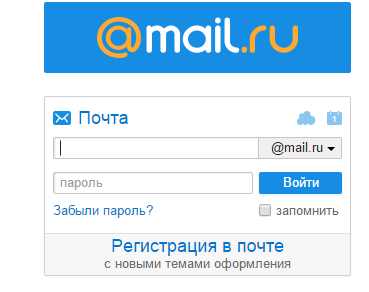 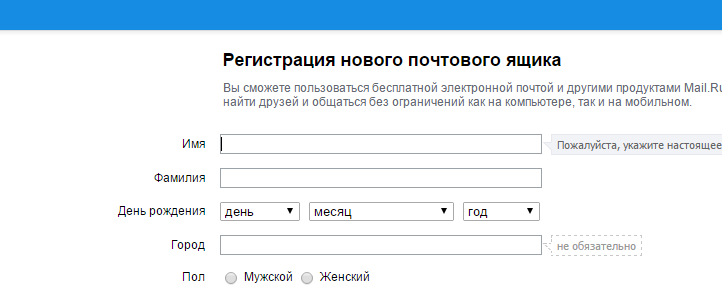 Заполнить необходимые поля 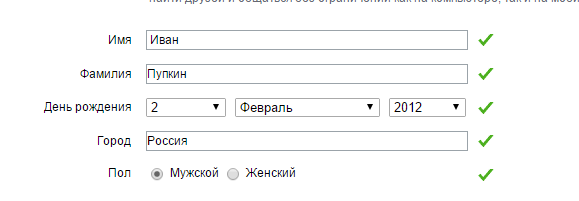 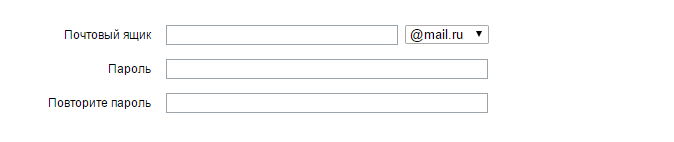 Придумать почтовый ящик и пароль 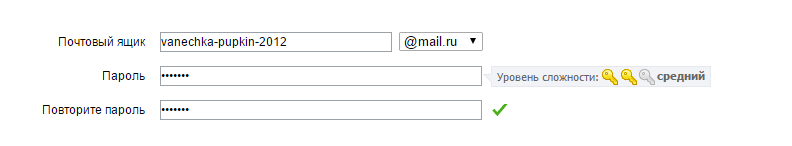 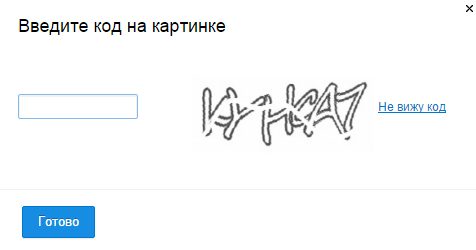 ввести код подтверждения